             «Безопасность на дорогах»                                                                         в средней группе «Незабудка».Цель: Развитие устойчивых навыков безопасного поведения на улице.Задачи: - Закрепить знания детей о работе светофора, о дорожных знаках и их назначении.- Обобщить знания о правилах уличного движения. Воспитывать у детей культуру поведения на улице.- Развивать устойчивые навыки безопасного поведения на улице.- Воспитывать в детях чувство ответственности, довести до сознания детей, к чему может привести нарушение правил дорожного движения.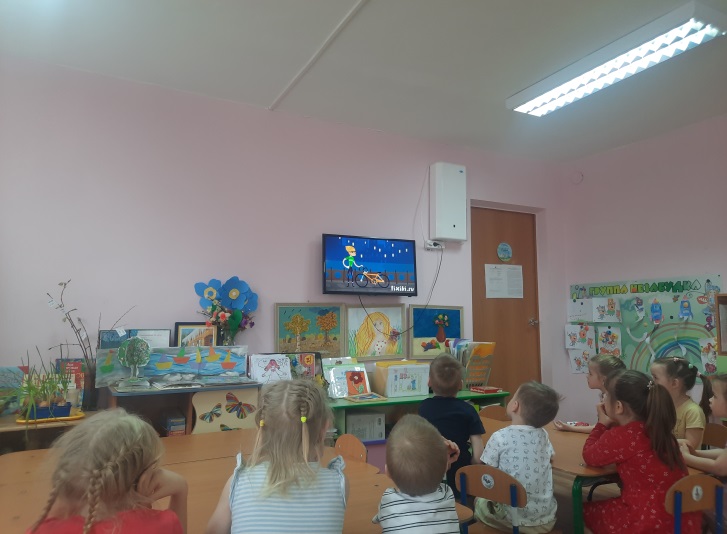 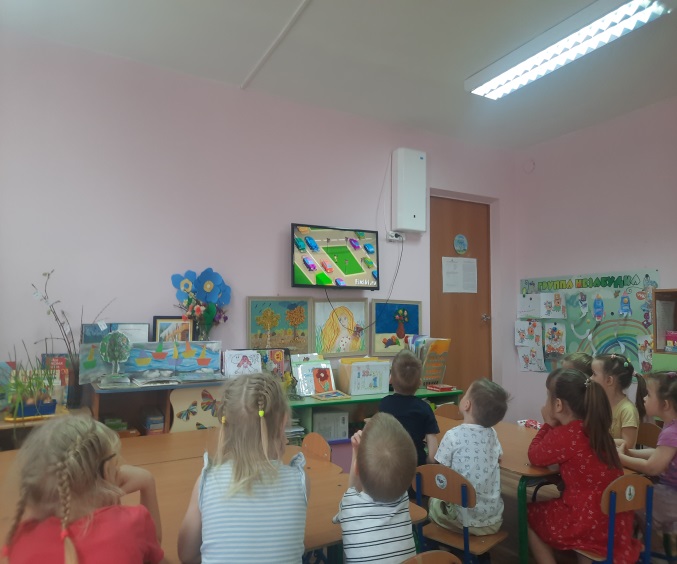 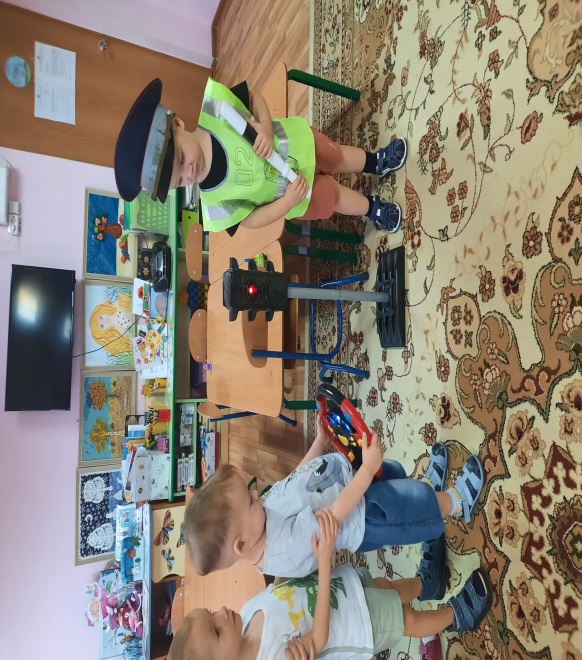 